	АДМИНИСТРАЦИЯ КОРЗОВСКОГО СЕЛЬСКОГО ПОСЕЛЕНИЯХИСЛАВИЧСКОГО РАЙОНА СМОЛЕНСКОЙ ОБЛАСТИПОСТАНОВЛЕНИЕОт 30 ноября 2020года                                                                    № 77Об утверждении отчета об исполненииБюджета Корзовского сельского поселенияХиславичского района Смоленской областиЗа 9 месяцев 2020 годаРуководствуясь статьёй 264.2 п.5 Бюджетного кодекса Российской Федерации Уставом Корзовского сельского поселения Хиславичского района Смоленской области и статьёй 42 пункта 6 Положения о бюджетном процессе Корзовского сельского поселения Хиславичского района Смоленской области п о с т а н о в л я е т :Утвердить прилагаемый отчет об исполнении бюджета Корзовского сельского поселения Хиславичского района Смоленской области за 9  месяцев 2020 года по общему доходов в сумме 16882,0  тыс. руб. по общему объёму расходов в сумме 15513,6  тыс. руб. , профицит в сумме 1368,4 тыс. руб.Разместить настоящее постановление на официальном сайте Администрации МО « Хиславичский район» Смоленской области.Контроль за исполнением настоящего постановления оставляю за собой. И.п. Главы муниципального образованияКорзовского сельского поселенияХиславичского района  Смоленской области							И.И. Штанчаева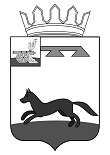 